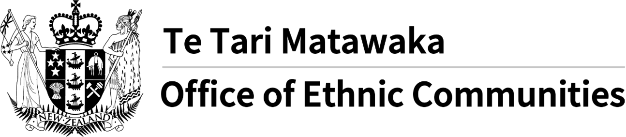 Igisata Kijejwe Amoko Y’ibibano kiratanguje ubushakashatsi bwerekeranye na COVID-19Ibibazo bikunda kubazwaIntumbero y’iki cirwa ni iyihe?Kugira iciyumviro c’ivyo abantu bacamwo n’ibibazo n’impungenge z’amoko yo mu bibano hafatiwe ku kiza ca COVID-19. Ni nde ariko arakora ubwo bushakashatsi?Igisata C’amoko mu Kibano – ico na co kikaba ari agace k’igisata C’intwaro yo hagati mu Gihugu.Uzokoresha iki inkuru uronse muri ico cirwa?Ibizoba vyavumbuwe n’umwihwezo uzova muri ubwo bushakashatsi bizokoreshwa mu kubwira abantu no kubamenyesha ukugene ibintu bitera bija imbere ku bijanye n’amategeko n’ingingo zifatwa kubera COVID-19 bikomoka muri Reta ya New Zealand kugira ngo haboneke inyishu nziza zibereye ku moko agize ibibano.Ni nde ashobora kwuzuza ubwo bushakashatsi?Uwo ari we wese wo muri New Zealand yiyizi ko akomoka mu bwoko bwo muri ibi bice bikurikira Middle Eastern, Latin American, African, Asian, hamwe n’abava i Bulaya (European), kandi akaba amaze imyaka 16 canke ayirenza.None ubwo bushakashatsi buzomfatira umwanya ungana iki kugira ngo mpeze kwishura ibibazo vy’ubwo bushakashatsi?Ubwo bushakashatsi buzofata nk’iminuta 15 kugira ngo ube uhejeje gutanga inyishu z’ibibazo uzobazwa.  Inkuru zanje nisangije zizokingirwa gute?Inkuru uzotanga muri iki cirwa/ubu bushakashatsi ntizizotegerezwa kwerekana nyene kuzivuga kandi ntizizohomekwa kuri wewe. Usabwe mbere kudatanga umwidondoro wawe n’uwo uwundi uwari we wese igihe uzoba uriko urishura ivyo bibazo vy’ubwo bushakashatsi, nk’akarorero, ntushireho izina mu nyishu uzotanga. Ni vyashika na ho ugatanga ido n’ido ry’ibikwerekeye canke uwo uri we, izo nkuru zizogirwa ibanga kandi zibikwe mu buryo bw’ibanga aho zidapfa gushikirwa n’uwo ari we wese.Urashobora gusaba ikopi y’ivyo wavuze igihe ico ari co cose ubicishije ku babikoze  privacy@dia.govt.nz.Mbega ivyavumbuwe muri ico cirwa  bizoshirwa ahabona kugira ngo abantu bashobore kubibona?Ego